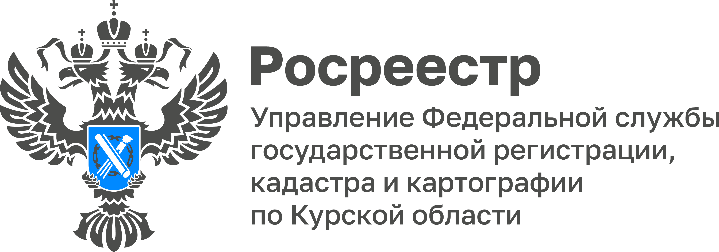 Курский Росреестр зарегистрировал право собственности на крытый легкоатлетический манежКурский Росреестр зарегистрировал право собственности на новый и единственный в регионе крытый легкоатлетический манеж, расположенный по ул. Веспремская, д. 8 в городе Курске. Манеж позволит тренироваться спортсменам, а также проводить соревнования всероссийского уровня круглый год независимо от погодных условий.Как подчеркнул заместитель руководителя Управления Росреестра по Курской области Александр Емельянов: «Строительство легкоатлетического манежа является знаковым событием для Курской области. Понимая, насколько он нужен и важен спортсменам, правовая экспертиза и необходимые регистрационные действия были произведены в течение нескольких часов».  